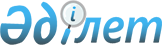 Об утверждении Правил любительского (спортивного) рыболовства, разрешаемого для нужд местного населения, проживающего в охранной зоне Маркакольского государственного природного заповедника
					
			Утративший силу
			
			
		
					Приказ Министра сельского хозяйства Республики Казахстан от 6 марта 2015 года № 18-02/201. Зарегистрирован в Министерстве юстиции Республики Казахстан 30 апреля 2015 года № 10911. Утратил силу приказом Министра экологии, геологии и природных ресурсов Республики Казахстан от 20 октября 2021 года № 413.
      Сноска. Утратил силу приказом Министра экологии, геологии и природных ресурсов РК от 20.10.2021 № 413 (вводится в действие по истечении шестидесяти календарных дней после дня его первого официального опубликования).
      В соответствии с подпунктом 6) статьи 8 Закона Республики Казахстан от 7 июля 2006 года "Об особо охраняемых природных территориях", ПРИКАЗЫВАЮ:
      1. Утвердить прилагаемые Правила любительского (спортивного) рыболовства, разрешаемого для нужд местного населения, проживающего в охранной зоне Маркакольского государственного природного заповедника.
      2. Комитету лесного хозяйства и животного мира Министерства сельского хозяйства Республики Казахстан в установленном законодательством порядке обеспечить:
      1) государственную регистрацию настоящего приказа в Министерстве юстиции Республики Казахстан;
      2) в течение десяти календарных дней после государственной регистрации настоящего приказа его направление на официальное опубликование в периодических печатных изданиях и в информационно-правовой системе "Әділет";
      3) размещение настоящего приказа на интернет-ресурсе Министерства сельского хозяйства Республики Казахстан.
      3. Контроль за исполнением настоящего приказа возложить на курирующего вице-министра сельского хозяйства Республики Казахстан.
      4. Настоящий приказ вводится в действие по истечении двадцати одного календарного дня со дня его первого официального опубликования.
      "СОГЛАСОВАН"   
      Министр национальной экономики   
      Республики Казахстан   
      ________________ Е. Досаев   
      31 марта 2015 года Правила
любительского (спортивного) рыболовства, разрешаемого для нужд
местного населения, проживающего в охранной зоне Маркакольского
государственного природного заповедника
1. Общие положения
      1. Настоящие Правила любительского (спортивного) рыболовства, разрешаемого для нужд местного населения, проживающего в охранной зоне Маркакольского государственного природного заповедника (далее – Правила), разработаны в соответствии с подпунктом 6) статьи 8 Закона Республики Казахстан от 7 июля 2006 года "Об особо охраняемых природных территориях" (далее – Закон).
      2. В соответствии с пунктом 1 статьи 43-1 Закона, на территории Маркакольского государственного природного заповедника (далее – заповедник) допускается любительское (спортивное) рыболовство для нужд местного населения, проживающего в его охранной зоне, на специально выделенных участках на основании биологического обоснования при наличии положительного заключения государственной экологической экспертизы.
      3. Любительское (спортивное) рыболовство организуется заповедником на участке, находящемся в северо-восточной части озера Маркаколь, примыкающей к селу Урунхайка.
      Границы участка с восточной и южной стороны проходят по береговой линии озера, западная граница расположена в акватории озера между устьем реки Тихушка (юго-восточное побережье) и вторым Мысом (северо-восточное побережье). Относительно береговой линии озера западная граница участка проходит по акватории озера на расстоянии от 900 до 1500 метров. Площадь участка 615 гектар.
      Сноска. Пункт 3 - в редакции приказа Министра экологии, геологии и природных ресурсов РК от 21.01.2020 № 19 (вводится в действие по истечении десяти календарных дней после дня его первого официального опубликования).


      4. Любительское (спортивное) рыболовство на специально выделенных участках проводится с 15 февраля текущего года по 15 февраля будущего года, кроме периода нереста ценных видов рыб с 1 мая по 1 июля включительно. 2. Порядок любительского (спортивного) рыболовства
      5. Любительское (спортивное) рыболовство проводится при наличии у рыболова документов, удостоверяющих личность, и путевки на проведение любительского (спортивного) рыболовства (далее – путевка).
      6. Путевку по форме, согласно приложению 2 к настоящим Правилам, выдает заповедник и регистрирует в пронумерованном, прошнурованном и опечатанном печатью заповедника журнале выдачи путевок на проведение любительского (спортивного) рыболовства в заповеднике по форме согласно приложению 3 к настоящим Правилам.
      Сноска. Пункт 6 - в редакции приказа Министра экологии, геологии и природных ресурсов РК от 21.01.2020 № 19 (вводится в действие по истечении десяти календарных дней после дня его первого официального опубликования).


      7. Путевки нумеруются и являются документом строгой отчетности.
      8. Путевка выдается при наличии регистрации физических лиц по месту жительства и документов, подтверждающих внесение платы за пользование животным миром по ставкам, установленным пунктом 3 статьи 582 Кодекса Республики Казахстан от 25 декабря 2017 года "О налогах и других обязательных платежах в бюджет" (Налоговый кодекс).
      Наличие регистрации физических лиц по месту жительства определяется на портале "электронное правительство" Республики Казахстан" через автоматизированную услугу "Сервис получения справок третьими лицами.
      Сноска. Пункт 8 - в редакции приказа Министра экологии, геологии и природных ресурсов РК от 21.01.2020 № 19 (вводится в действие по истечении десяти календарных дней после дня его первого официального опубликования).


      9. Путевка выдается на срок до 7 календарных дней, объем вылова рыбы на одну путевку – не более 5 кг.
      10. Утерянная и неиспользованная путевка восстановлению и продлению не подлежит.
      11. Рыболов перед началом любительского (спортивного) рыболовства представляет документы, указанные в пункте 5 настоящих Правил, для регистрации на контрольном пункте заповедника.
      12. Специально выделенные участки любительского (спортивного) рыболовства обозначаются на местности указательными знаками с информацией о местах любительского (спортивного) рыболовства.
      13. Любительское (спортивное) рыболовство производится удочками с крючками не более 5 штук на одного рыболова всех систем и наименований (блесна, кармак, жерлицы, спиннинги).
      14. Рыболов вносит в путевку сведения о количестве и видах отловленной рыбы, заполняя соответствующие графы таблицы.
      15. Улов рыболова предъявляется на контрольном пункте государственному инспектору заповедника, который проверяет достоверность сведений, внесенных в путевку, и удостоверяет подписью. Данная отметка является основанием для провоза либо выноса выловленной рыбы. Перечень
специально выделенных участков озера Маркаколь
на территории Маркакольского государственного природного
заповедника для осуществления любительского (спортивного)
рыболовства, разрешаемого для нужд местного населения,
проживающего в охранной зоне
      Сноска. Приложение 1 исключено приказом Министра экологии, геологии и природных ресурсов РК от 21.01.2020 № 19 (вводится в действие по истечении десяти календарных дней после дня его первого официального опубликования). 
      Форма Путевка
на проведение любительского (спортивного) рыболовства,
разрешаемого для нужд местного населения, проживающего в
охранной зоне Маркакольского государственного
природного заповедника
      Форма Журнал
выдачи путевок на проведение любительского (спортивного)
рыболовства, разрешаемого для нужд местного населения,
проживающего в охранной зоне Маркакольского
государственного природного заповедника
      продолжение таблицы
					© 2012. РГП на ПХВ «Институт законодательства и правовой информации Республики Казахстан» Министерства юстиции Республики Казахстан
				
Министр сельского хозяйства
Республики Казахстан
А. МамытбековУтверждены
приказом Министра
сельского хозяйства
Республики Казахстан
от 6 марта 2015 года
№ 18-02/201Приложение 1
к Правилам любительского (спортивного)
рыболовства, разрешаемого для нужд
местного населения, проживающего в охранной
зоне Маркакольского государственного
природного заповедникаПриложение 2
к Правилам любительского (спортивного)
рыболовства, разрешаемого для нужд
местного населения, проживающего в
охранной зоне Маркакольского государственного
природного заповедника
Комитет лесного хозяйства и животного мира Министерства сельского хозяйства Республики Казахстан
КОРЕШОК № _____
РГУ "Маркакольский
государственный природный заповедник" 
Кому выдано _____________
_________________________
(Ф.И.О., при наличии)
Количество _____ (килограмм)
Вид рыбы _____________
Наименование водоема и участка________________
Транспорт ____________
_____________________
(вид, марка, государственный номерной знак)
Срок действия:
с "__" ________ 20__ года
по "__" _______20__ года
Дата выдачи:
"__" _____________20 __ года
Путевку получил с Правилами
ознакомлен ________________
(Ф.И.О. рыболова, при наличии)
__________________________
(подпись)
Путевку выдал ______________
(Ф.И.О. при наличии)
_______________________
(подпись)
Комитет лесного хозяйства и животного мира Министерства сельского хозяйства Республики Казахстан
ПУТЕВКА № _____
РГУ "Маркакольский государственный природный заповедник"
Кому выдано _______________
___________________________
(Ф.И.О., при наличии)
Количество ______(килограмм)
Вид рыбы _________________ Наименование водоема и участка _________________
Транспорт ________________
(вид, марка, государственный номерной знак)
Срок действия:
с "__" ____________ 20__ года
по "__" ___________ 20__ года
Дата выдачи
"__" _____________ 20 __ года
Досмотр транспорта при
въезде на территорию ГПЗ
произвел инспектор __________________________
(Ф.И.О., при наличии, подпись)
Контроль объема вылова
рыбы при выезде (выходе) с
территории ГПЗ произвел
инспектор _________________
(Ф.И.О., при наличии) 
__________________ (подпись)
Оборотная сторона
ПУТЕВКИ
Сведения о вылове рыбы
Рыболов ________________________
(Ф.И.О., при наличии)
_____________________
(подпись)Приложение 3
к Правилам любительского (спортивного)
рыболовства, разрешаемого для нужд
местного населения, проживающего в
охранной зоне Маркакольского
государственного природного заповедника
№
п/п
Ф.И.О.
рыболова
(при наличии)
Место
жительства
рыболова
Дата
выдачи
путевки
Номер
путевки
Срок действия
путевки
1
2
3
4
5
6
Наименование
водоема и
участка
Вид рыбы
Количество
Количество
Лицо,
контролирующее
рыбалку (Ф.И.О., при наличии)
Подписи
Подписи
Наименование
водоема и
участка
Вид рыбы
штук
килограмм
Лицо,
контролирующее
рыбалку (Ф.И.О., при наличии)
Выдавшего
путевку
Получателя
путевки
7
8
9
10
11
12
13